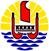 Direction Polynesienne des Affaires maritimesFICHE NAVIRE / BOAT INFORMATIONNOM DU NAVIRE / BOAT NAMEPAVILLON / FLAGLONGUEUR / LOALIEU /PORT DE DEPART / LAST PORT OF CALLDATE DE DEPART / DATE OF DEPARTURENOMBRE DE PERSONNES A BORD / NUMBER OF PEOPLE ON BOARDPAR PERSONNE / FOR EACH PERSON-Nom et prénom / NAME AND SURNAME-Age / AGE-Lieu d’embarquement / PLACE OF EMBARKMENT-Date d’embarquement / DATE OF EMBARKMENT-Date de la dernière escale à terre / DATE OF LAST VISIT ON LANDEtat de santé général (fièvre, toux..) / GENERAL STATE OF HEALTH (FEVER, COUGH …)PAR PERSONNE -Nom et prénom -Age -Lieu d’embarquement -Date d’embarquement-Date de la dernière escale à terreEtat de santé général (fièvre, toux..)PAR PERSONNE -Nom et prénom -Age -Lieu d’embarquement -Date d’embarquement-Date de la dernière escale à terre Etat de santé général (fièvre, toux..)ESCALE PREVUE / PLANNED PORTS OF CALLPréciser les besoins / SPECIFIC NEEDSAvitaillement / REFUELLINGIndiquer le nombre de litres requis / How many litters of fuel will you be requestingDenrées alimentaires / FOODEau / WATERMaintenance (préciser) / BOAT MAINTENANCE (SPECIFY)Stationnement du navre / VESSEL DOCKINGPréciser le besoin installations (en cas) / SPECIFY IF THERE ARE SPECIFIC REQUIREMENTSAutres observations / ADDITIONAL COMMENTSDATE ET HEURE PREVISIBLE D’ARRIVEE / EXPECTED DATE AND HOUR OF ARRIVAL (+ PLACE)(+ lieu)